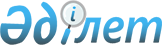 О введении в действие Закона Казахской ССР "О крестьянском хозяйстве в Казахской ССР"
					
			Утративший силу
			
			
		
					Постановление Веpховного Совета Казахской ССР от 12 мая 1990 года. Утратило силу - Законом РК от 31 марта 1998 г. N 215 ~Z980215.



        Верховный Совет Казахской Советской Социалистической Республики
ПОСТАНОВЛЯЕТ:




          1. Ввести в действие Закон Казахской ССР "О крестьянском
хозяйстве в Казахской ССР"  
 Z901700_ 
  с 1 июля 1990 года.




          2. Закон Казахской ССР "О крестьянском хозяйстве в Казахской
ССР" применяется к правоотношениям, возникшим после введения его в
действие, то есть с 1 июля 1990 года. По правоотношениям, возникшим
до 1 июля 1990 года, указанный Закон применяется к тем правам и
обязанностям, которые возникнут после введения Закона в действие, то
есть после 1 июля 1990 года.




          3. Поручить Совету Министров Казахской ССР: до 15 июля 1990
года разработать специальную программу поддержки крестьянских
хозяйств с учетом условий и особенностей республики, экологических
последствий, необходимости свободного выбора форм хозяйствования на
земле и поэтапного проведения работы, тесной взаимосвязи со всем 
комплексом мер по осуществлению экономической реформы;




          до 1 января 1991 года:




          предоставить в Верховный Совет Казахской ССР предложения
о приведении законодательных актов Казахской ССР в соответствие
с настоящим Законом;




          привести решения Правительства Казахской ССР в соответствие с
Законом Казахской ССР "О крестьянском хозяйстве в Казахской ССР";




          обеспечить пересмотр и отмену министерствами, государственными
комитетами и ведомствами Казахской ССР их нормативных актов,
противоречащих указанному Закону.




          4. Поручить Совету Министров Казахской ССР совместно с
Казахским республиканским советом профессиональных союзов до
сентября 1990 года:




          разработать Типовые правила заключения договора о труде в
крестьянском хозяйстве;




          внести в Верховный Совет Казахской ССР предложения о порядке и
условиях социального страхования и социального обеспечения членов
крестьянского хозяйства и лиц, работающих в хозяйстве по трудовому
договору.




          5. Поручить Комитету по аграрным вопросам и продовольствию
Верховного Совета Казахской ССР, Комитету по вопросам
законодательства, законности и правопорядка Верховного Совета
Казахской ССР, Комитету по вопросам экологии и рациональному




использованию природных ресурсов Верховного Совета Казахской ССР
обеспечить контроль за ходом реализации предусмотренных данным
Постановлением мер и при необходимости вносить в Верховный Совет
Казахской ССР соответствующие предложения.

     Председатель
     Верховного Совета Казахской ССР


                    
      
      


					© 2012. РГП на ПХВ «Институт законодательства и правовой информации Республики Казахстан» Министерства юстиции Республики Казахстан
				